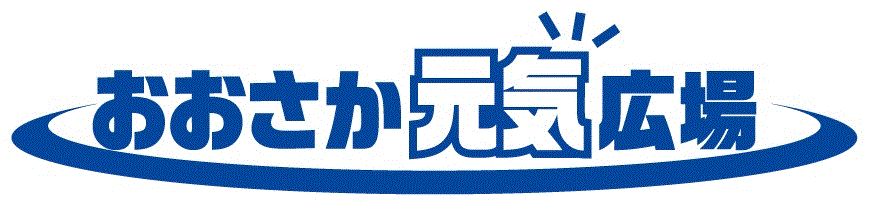 活動場所室内(受講者の机と椅子が必要)必要季節により冷暖房設備が必要(暑すぎたり、寒すぎたりするとバターが作れないため)必要経費無料　※ただし、食材を事前に購入していただきます。(代金は立て替えていただき、当日清算します)対象学年等小学校1～6年生(保護者の見学可)参加費無料定員24名以上～所要時間講話(約45分)＋体験(約45分)計60～90分(要相談)準備物プロジェクター、スクリーン(または大型モニター)、パソコン(パワーポイントの起動できるもの)、マグネットが使用できるボード等(黒板でも可)、体験で使用する食材(生クリーム等。打ち合わせ時にお知らせします)、参加者はエプロンを持参。プロジェクター、スクリーン(または大型モニター)、パソコン(パワーポイントの起動できるもの)、マグネットが使用できるボード等(黒板でも可)、体験で使用する食材(生クリーム等。打ち合わせ時にお知らせします)、参加者はエプロンを持参。プロジェクター、スクリーン(または大型モニター)、パソコン(パワーポイントの起動できるもの)、マグネットが使用できるボード等(黒板でも可)、体験で使用する食材(生クリーム等。打ち合わせ時にお知らせします)、参加者はエプロンを持参。その他平日のみ開催(月～金)。　乳・小麦を使用した製品を試食します。詳細は、下記ホームページをご覧ください。http://www.meiji.co.jp/meiji-shokuiku/exp/milk_class/#contents1平日のみ開催(月～金)。　乳・小麦を使用した製品を試食します。詳細は、下記ホームページをご覧ください。http://www.meiji.co.jp/meiji-shokuiku/exp/milk_class/#contents1平日のみ開催(月～金)。　乳・小麦を使用した製品を試食します。詳細は、下記ホームページをご覧ください。http://www.meiji.co.jp/meiji-shokuiku/exp/milk_class/#contents1